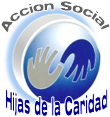 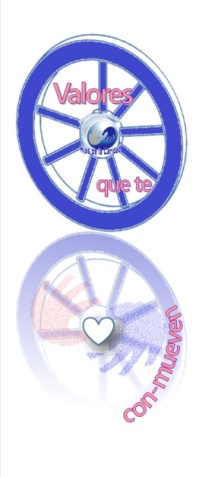 CELEBRACION SANTA LUISA DE MARILLAC 20151ª PARTEMOTIVACIÓNTodo buen cocinero cuando está en la cocina, entre fogones, necesita imprescindiblemente dos cosas: una buena luz para ver el puchero y todo lo que está cocinando, y un tarro con sal, un poco de sal da sabor a todo un plato y casi ni se nota, porque desaparece mezclándose con los alimentos. A Jesús le gustaba mucho utilizar parábolas con ellas enseñaba y anunciaba el Reino, esta tarde os invitamos a prestar atención y a escuchar una de ellas, hoy Jesús quiere decirnos algo sencillo y concreto a cada uno de nosotros.ACOGER LA PALABRA ( Mt. 5,13-16 ) “Vosotros sois la sal de la tierra. Pero si la sal se desvirtúa, ¿Con qué se salará? Ya no sirve para nada más que para ser tirada afuera y pisoteada por los hombres.ANTES DEL GESTO(Después de la lectura del evangelio y mientras se canta se pone en un lugar bien visible un recipiente con sal, tiza deshecha y papel continuo.)CANTO: SOIS SAL Y LUZ.( Luis Guitarra)Sois la sal que puede dar sabor a la vida.Sois la luz, que tiene que alumbrar, llevar a Dios.GESTO(Se nos invita a acercarnos al recipiente donde está la sal y coger un puñadito. Una vez la hemos cogido nos volvemos a sentar en nuestro lugar.  Coge la sal pruébala un poquito… siente su textura, su aroma, su sabor… Todos en nuestra vida hemos tenido a esas personas que han sido para nosotros “sal”, esas personas que han dado “sabor” a nuestra vida… ¿Quién ha dado sabor a tu vida?Ahora coge la sal y la tiza, mézclalos…Y muy despacio se van levantando y se acercan al mural que está en el suelo. Cogen un poco de pegamento-cola blanca y con un pincel escriben el nombre de esa persona que ha sido “sal” en sus vida. Muy despacio van tirando encima de la cola blanca la sal mezclada con la tiza.Cuando todos han terminado de escribir en el mural, se invita a que den gracias a Dios por esas personas, por sus cualidades, por sus vidas…)2ª PARTEACOGER LA PALABRA ( Mt. 5,13-16 ) Vosotros sois la luz de mundo. No puede ocultarse una Ciudad situada en la cima de un monte. Ni tampoco se enciende una lámpara y la ponen debajo del celemín, sino sobre el candelero, para que alumbre a todos los que están en la casa. Brille así vuestra luz delante de los hombres, para que vean vuestras buenas obras y glorifiquen a vuestro Padre que está en los cielos”.DINAMICA DE LA LUZCUENTO (se puede escenificar o un narrador narra la historia)Había una vez un hombre llamado vela, que cansado de las tinieblas que rodeaban su existencia, se quiso abrir a la luz. Y ese era su deseo más profundo, su razón de vivir: recibir luz. Un día la luz verdadera que iluminaba a todo hombre, llegó con su presencia contagiosa y lo iluminó, lo encendió. Y vela se sintió feliz por haber recibido la luz que vence las tinieblas y da seguridad a los corazones.Muy pronto se dio cuenta de que haber recibido la luz no solo era motivo de una inmensa alegría, sino también una gran tarea. Pronto se da cuenta de que para que esa luz brillara en él, tenía que alimentarla desde el interior, a través de un diario derretirse, de un permanente consumirse gota a gota de cera. Entonces su alegría cobró una dimensión más profunda, pues entendió que su misión era consumirse al servicio de la luz y aceptó su nueva misión.A ratos pensaba que hubiera sido más cómodo no haber recibido la luz, pues en vez de un continuo derretirse gota a gota, su vida hubiera sido un estar ahí, tranquilamente. Hasta tuvo la tentación de no alimentar más la llama, de dejar morir la luz, para no sentirse tan molesto.También se dio cuenta de que en el mundo existen muchas corrientes de aire que buscan apagar la luz. Y junto a la tarea que había aceptado, de alimentar la luz desde el interior se unió la llamada más fuerte a defender la luz de ciertas corrientes de aire que circulan por el mundo.Su luz le hizo descubrir que a su alrededor existían muchas velas apagadas; unas, porque nunca habían tenido la oportunidad de recibir la luz; otras por miedo a derretirse; otras porque no pudieron defenderse de algunas corrientes de aire y las apagaron. Y se preguntó muy preocupado: ¿Podre yo encender otras velas? Y pensando… descubrió que su misión también era ser transmisor de luz. Entonces se dedicó a encender velas, de todas las características, tamaños y edades, para que hubiera mucha luz en el mundo (en estos momentos el narrador ilumina con una potente linterna a cada uno de los participantes y les dice en voz alta o les entrega un papel con la frase “la luz de la confianza”, etc.).Cada día crecía su alegría y su esperanza, porque en su diario consumirse no paraba de encender nuevas velas, encontraba velas por todas partes y todas las encendía, velas viejas, velas de hombres, velas de mujeres, velas jóvenes, velas recién nacidas y todas brillaban intensamente.Ejemplos de frases que el narrador puede decir o entregar1. La luz de la confianza. 2. La luz de la vida. 3. La luz de la alegría.  4. La luz de la amistad. 5. La luz del compartir 6. La luz de la Buena Noticia. 7. La luz del perdón.8. La luz de la fe. 9. La luz de la fidelidad. 10. La luz del Amor11. La luz del respeto 12. La luz del Compromiso. PARA LA REFLEXION Y EL COMPARTIR¿Qué aspectos de mi vida son luz para los otros?ENVIOAhora nosotros estamos llamados a ser SAL y LUZ para los demás, nosotros hemos recibido durante mucho tiempo…  Ha llegado la hora de ser nosotros esos granitos de sal que den sabor a la vida de los demás.Ha llegado la hora de ser nosotros esas chispas que prendan nuevas luces en las vidas de las personas que nos rodean.CANTO FINAL: ¿QUÉ MÁS QUIERES? Brotes de Olivo – Cómo te podré pagar¿Y qué más quieres que alumbrar?¿Qué más quieres que dar vida?¿Qué más quieres que crear algoque en ti está como semilla?(que está esperando salida) (2ª vez.)Si te arriesgas a expresarlo que tus ojos descubrenPodrán todos contemplarlas aguas que de ti fluyen.Saca lo que tienes dentro.Rómpete si es necesario.Que tan pronto como lo hagasvivirás más renovado.Para alumbrar los hogaresunid todos vuestras manos.Esa sí será la obraque genere más hermanos.Sal de ti: Expándete.Con tus manos haz las mías.Con las de otros enlazadas,tendrás paz, más alegría.MATERIALLinterna potentePapelitos con la frases: “la luz de la confianza”, etc.Cola blancaUn pincelSalTizas de colores en polvoTrocitos de papel de cocina o tela (uno para cada participante)Papel continuoMúsica suave